DAFTAR PUSTAKAAnwar Prabu Mangkunegara. 2006. Evaluasi Kinerja Sumber Daya Manusia. Jakarta: Refika Aditama.Alma . 2010. Kewirausahaan. Bandung: Cempaka IlmuA.A.   Anwar   Prabu  Mangkunegara,   2007,  Manajemen   Sumber   Daya   Manusia            Cetakan Ke Tujuh PT. Remaja Rosdakarya, Bandung.Azwar, Saifuddin. 1999. Reliabilitas dan validitas: Seri pengukuran Psikologi. .Yogyakarta: Sigma AlphaArikunto Suharsimi. 1998. Prosedur Penelitian Suatu Pendekatan Praktek. Jakarta:Rineka Cipta.Depdiknas, 2008.Kamus  Besar Bahasa Indonesia, Jakarta: PT Gramedia Pustaka Utama.Departemen Tenaga Kerja Dan Transmigrasi Keputusan Presiden Nomor  13tahun 2003 tentang standar system kompetensi pelatihan. Jakarta: Rieneka Cipta.Dirjen Pendidikan Luar Sekolah Depdiknas dalam Pedoman Program Life Skil 2007:2Faturrahman. M. 2006. Wirausahawan Muda Berprestasi. Jakarta: Rosdakarya Johanes Popu. 2002. Pelatihan dan pengembangan. http://www.e-psikologi.com.  (Online) diakses pada tanggal 26 desember 2012.Kamil, Mustofa. 2011. Pendidikan Nonformal Pengembangan Melalui Pusat Kegiatan Belajar Mengajar  (PKBM) di Indonesia (Sebuah Pembelajaran dari Kominkan Jepang). Bandung: Alfabeta.Marzuki, Saleh H.M. 2010. Pendidikan Nonformal Dimensi dalam Keaksaraan Fungsional, Pelatihan, dan Andragogi.Bandung: PT. Remaja Rosdakarya.Norman. M. Scarborough & Thomas W. Zimerer. 1993. A Theory of Entrepreneur. An International Review.(41): 97-129Oemar Hamalik. 2007. Pelatihan dan Pengembangan. http://www. Fibryan.blogspot.com (Online) di akses pada tanggal 11 Oktober 2014Rambat.L dan Jero W. 1998. Berwirausaha Mandiri. Semarang: Hikmah Cempaka IlmuRivai, Veitzhal. 2005. Menajemen Pelatihan Kelompok. Jakarta: Pustaka AmaniRobbins. 2001. Motivasi Berprestasi: Metode dan Pendekatan John Mc Celland. Jakarta. Bina Rupa AksaraRobinson. 1981. Pendekatan dan metode pokok dalam pelatihan. http://agrihayati.blogspot.com/2010/01/tinjauan-teoritis-konsep-pelatihan.html. (Online) diakses pada tanggal 26 Desember 2012.Soekidjo, Notoadmojo. 2003. Pengembangan Sumber Daya Manusia, Jakarta: PT.Rineka CiptaSteinhoff & John F. Burgess. 1993. Complication Mentals Entrepreneur in USA. Boston: ACASumanto, Wasti. 2005. Memahami metodeologi penelitian Mixed (Capuran).Jakarta :             Alfabeta.Sugiyono. 2009. Metode Penelitian Pendidikan. Bandung: AlfabetaSugiyono. 2010. Metode Penelitian Kuantitatif, Kualitatif dan R&D. Bandung:AlfabetaSupriyanto. 2009. Metodologi Riset Bisnis. Jakarta: Indeks.Susilo Martoyo.1996. Pelatihan dan Pengembangan : AlfabetaTanjung, Chairul. 2013. Menumbuhkan Semangat Entrepreneur Mahasiswa. Makalah pada Seminar Nasional “Entrepreneursip University” di Universitas Brawijawa Kota Malang, 23 Desember 2013.  Tim Penyusun, Kamus Besar Bahsa Indonesia, Jakarta: Balai Pustaka, 1988.Tiro, M. A. 2000.Dasar-dasar Statistika.Makassar:Andira Publisher.Umar, Alimin. 2007. Statistik (Penuntun Praktis Belajar Berbasis Kompetensi) . Makassar : UNMUndang-Undang RI No. 13 Tahun 2003 Tentang Ketenagakerjaan.Undang-Undang RI No. 20 Tahun 2003 Tentang Sistem Pendidikan Nasional.Walton, Silvester. 1999. Entrepreneur Motivated Orientation.California University PressLAMPIRANLampiran 1 KISI-KISI ANGKET PELATIHAN KURSUS MENJAHIT DAN MOTIVASI BERWIRAUSAHAPelatihan Kursus MenjahitMotivasi BerwirausahaLampiran 2	ANGKET PENELITIANIdentitas Peneliti :Nama		: MirwantiNIM		: 104 204 061Pekerjaan	: Mahasiswa Universitas Negeri MakassarJudul Penelitian Pengaruh pelatihan kursus menjahit terhadap motivasi berwirausaha di Sanggar Kegiatan Belajar Ujung Pandang Kota Makassar .PengantarAssalamu alaikum Wr.Wb.	Angket ini merupakan alat yang peneliti gunakan untuk memperoleh data penelitian yang fokusnya tentang motivasi berwirausaha.Olehnya itu , peneliti berharap saudara (i) untuk berkenan mengisi/ menjawab pernyataan dalam angket ini secara benar. Data / informasi yang saudara (i) isi / jawab , dijamin tidak akan menimbulkan masalah bagi diri saudara (i). 	Kesediaan saudara (i) dalam pengisian angket ini merupakan bantuan yang sangat berharga bagi kami. Atas perhatian dan partisipasinya, kami ucapkan banyak terima kasih.Petunjuk Pengisian Berilah tanda centang( √) di setiap item pernyataan yang ada di tiap kolom angket.Keterangan tiap item jawaban : SS (Sangat Setuju), S (Setuju), KS (Kurang Setuju), TS (Tidak Setuju) dan STS (Sangat Tidak Setuju).Semua pernyataan yang di ajukan dijawab semua.Isilah angket ini menurut pendapat anda sendiri tanpa menanyakan dan tidak terpengaruh oleh teman saudara (i).Bila ada yang kurang jelas, mohon ditanyakan kepada peneliti.Identitas Responden Nama				: Tempat Tanggal Lahir		:Alamat				:Pelatihan Kursus MenjahitMotivasi Berwirausaha“SELAMAT BEKERJA”Lampiran 7Foto Foto Dokumentasi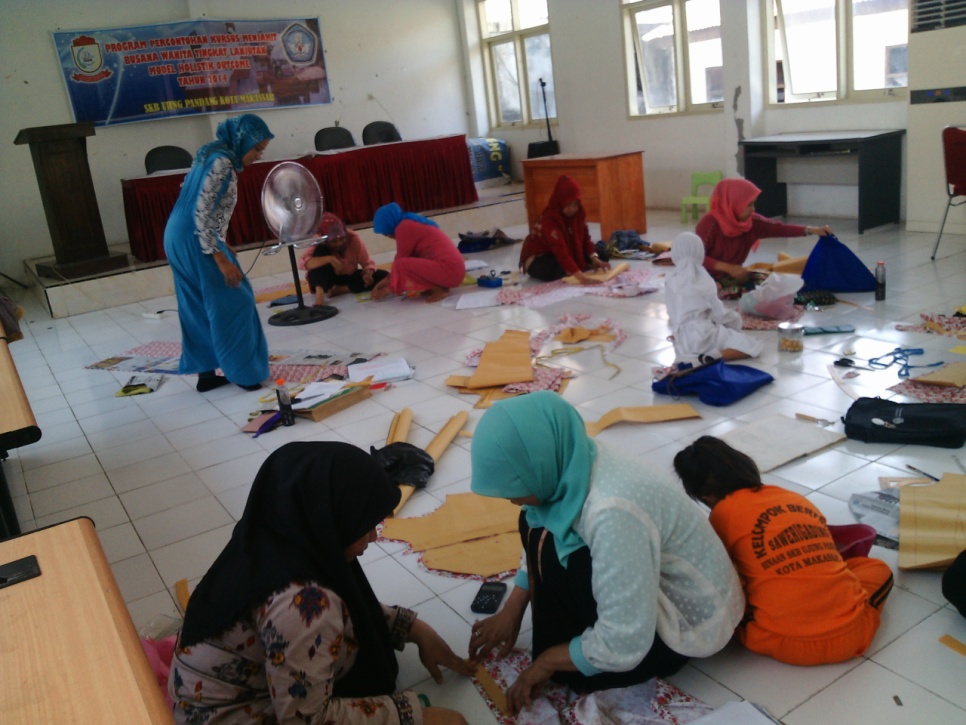 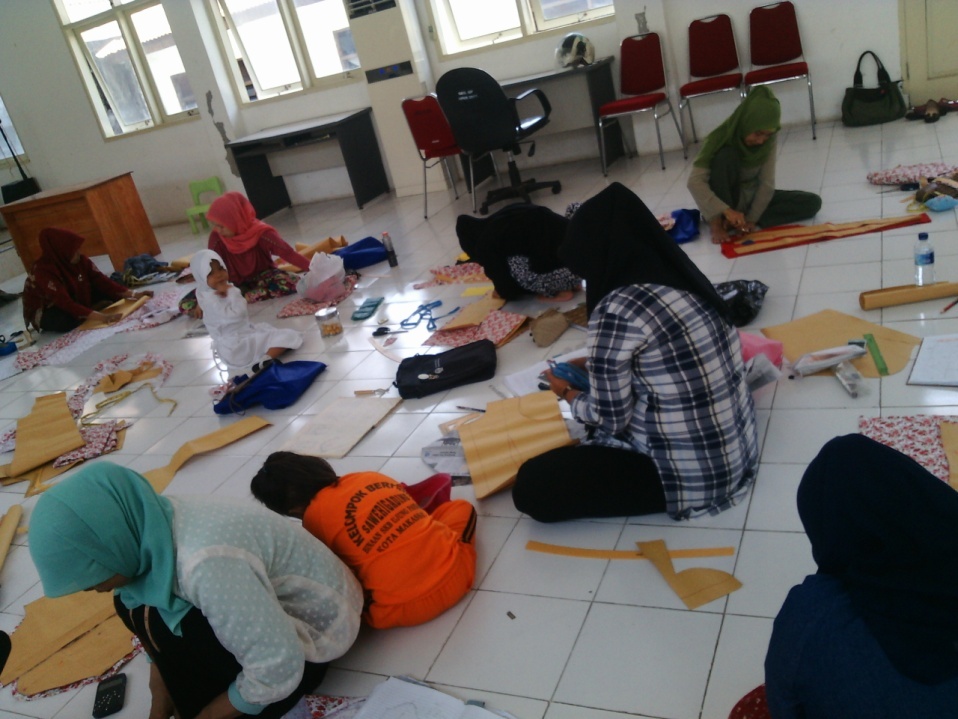 Gambar 1 dan 2 : Foto Pada Saat Responden Membuat Pola 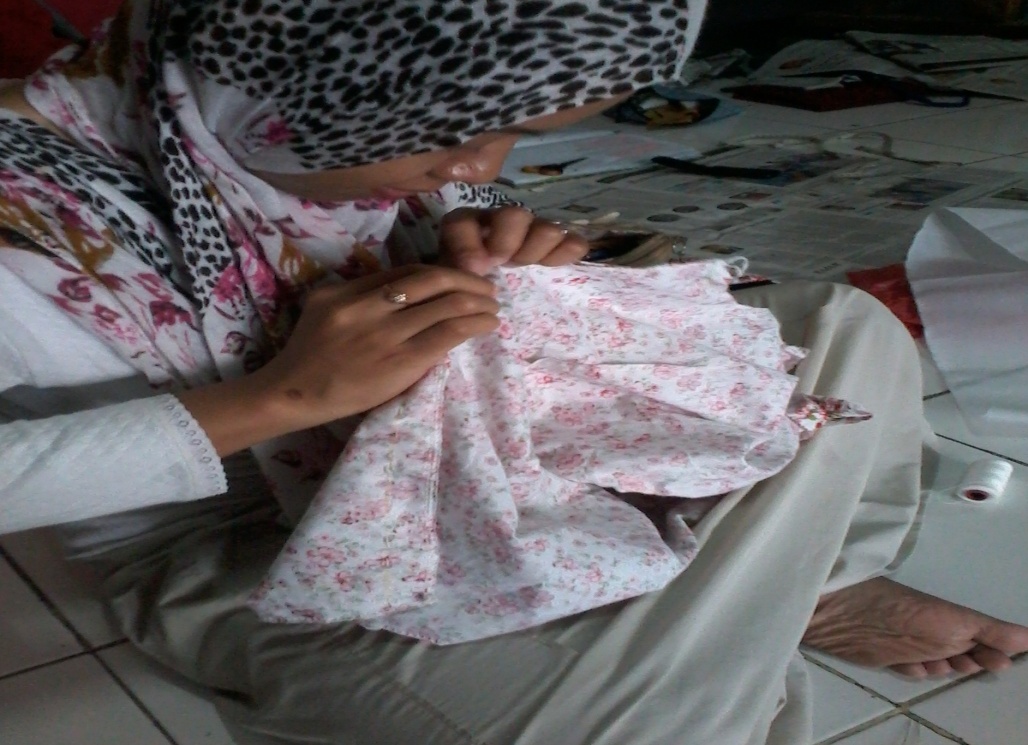 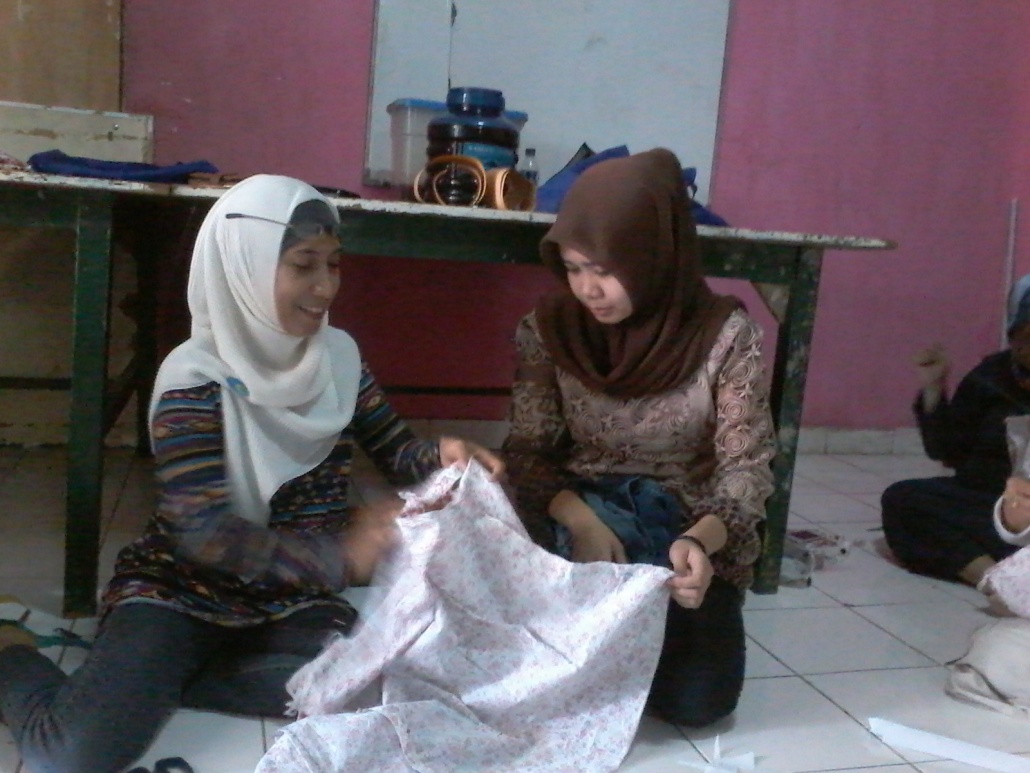 Gambar 5 dan 6 : Foto Pada Saat Responden Sementara Menjahit Baju 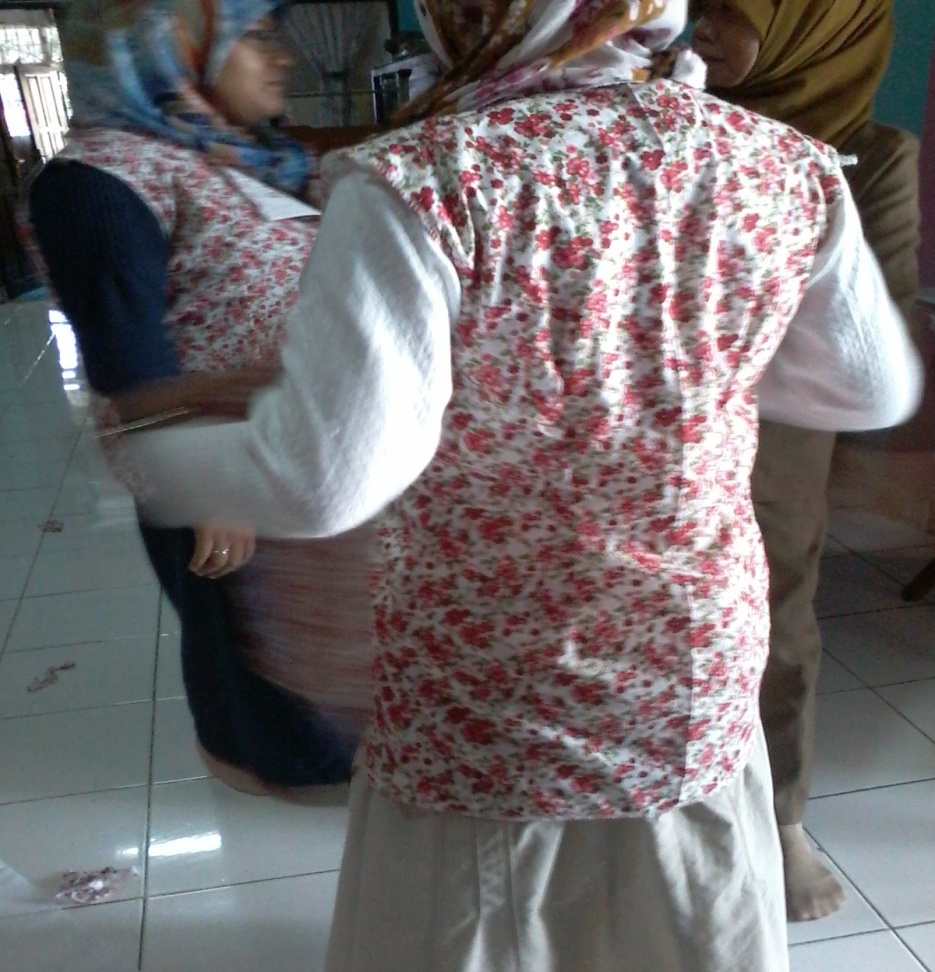 Gambar 5 : Foto Pada Saat Responden Selesai Menjahit BajuVariabelIndikatorNo. ItemPelatihan Kursus Menjahit1. Analisis2. Pengembangan3. Penerapan4. Evaluasi1,2,34,5,67,8,91,11,12VariabelIndikatorDeskriptorNo.ItemMotivasi BerwirausahaKebutuhan  akan prestasi (n-ach)Kebutuhan akan kekuasaan (n-Pow)Kebutuhan akan afiliasi (n-aff)Menerima resiko Feed Back Hasil KerjaTanggung jawab pemecahan masalah (problem solving)KepemimpinanInteraksi socialRelationshipMotivasi BerwirausahaKebutuhan  akan prestasi (n-ach)Kebutuhan akan kekuasaan (n-Pow)Kebutuhan akan afiliasi (n-aff)Menerima resiko Feed Back Hasil KerjaTanggung jawab pemecahan masalah (problem solving)KepemimpinanInteraksi socialRelationship13,1914,2015,2116,2217,2318,24NoPernyataanPilihanPilihanPilihanPilihanPilihanNoPernyataanSSSKSTSSTS1.Tutor sudah sangat disiplin dalam menjalankan tugasnya2.Tutor selalu tepat waktu ketika memulai pembelajaran3.Para tutor sudah melaksanakan tugasnya dengan baik4.Saya senang mengikuti pelatihan ini5.Saya mengikuti pelatihan ini untuk mengasah keterampilan saya6.Saya tidak pernah terlambat dalam mengikuti setiap sesi pelatihan7.Perlu adanya ruang pelatihan yang lebih besar8.Penyampaian materi harus jelas agar mudah dipahami9.Metode yang digunakan sudah efektif10Adanya pengetahuan yang diperoleh setelah pelatihan selesai11.Keterampilan yang dimiliki peserta makin bertambah12.Metode yang telah digunakan mampu di terima oleh peserta13.Saya siap menerima segala akibat jika usaha saya berjalan tidak lancar14.Saya merasa senang apabila prestasi kerja saya baik15.Saya mampu menyelesaikan semua masalah yang ada16.Saya ingin menjadi pemimpin yang baik bagi karyawan kerja saya17.Saya sangat senang bergaul dengan orang-orang sukses18.Saya memiliki jaringan kerja yang luas19. Jika hasil kerja saya buruk, maka saya akan meninggalkannya20.Saya merasa belum puas dengan kinerja saya selama ini21.Walaupun masalahnya sepele, saya harus meminta orang lain untuk menyelesaikannya22.Saya tidak ingin menghabiskan waktu yang saya miliki hanya untuk menjadi pemimpin23.Saya tidak menyukai kerja sama tim24.Saya tidak memiliki banyak teman kerja